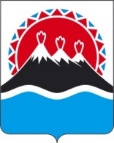 МИНИСТЕРСТВОСОЦИАЛЬНОГО БЛАГОПОЛУЧИЯ И СЕМЕЙНОЙ ПОЛИТИКИКАМЧАТСКОГО КРАЯПРИКАЗ № [Номер документа]-пг.  Петропавловск - Камчатский	                    	            [Дата регистрации]В соответствии с пунктом 1 части 4 статьи 34 Закона Камчатского края от 06.05.2019 № 323 «О наградах Камчатского края», ПРИКАЗЫВАЮ:1.  Утвердить порядок предоставления ежемесячной денежной выплаты гражданам, которым присвоено звание «Почетный житель Камчатского края» в соответствии с Законом Камчатского края от 11.03.2008 № 18 «О наградах, премиях и стипендиях Камчатского края», звание «Почетный гражданин Камчатской области» в соответствии с законом Камчатской области от 07.04.1999 № 40 «Об областных наградах, премиях и стипендиях», звание «Почетный гражданин Корякского автономного округа» в соответствии с Законом Корякского автономного округа от 30.12.1998 № 67 «О почетном звании «Почетный гражданин Корякского автономного округа».2.	Признать утратившими силу:1)	 приказ Министерства социального развития и труда Камчатского края от 06.06.2019 № 690-п «Об утверждении Порядка предоставления ежемесячной денежной выплаты гражданам, которым присвоено звание «Почетный житель Камчатского края» в соответствии с Законом Камчатского края от 11.03.2008 № 18 «О наградах, премиях и стипендиях Камчатского края», звание «Почетный гражданин Камчатской области» в соответствии с Законом Камчатской области от 07.04.1999 № 40 «Об областных наградах, премиях и стипендиях», звание «Почетный гражданин Корякского автономного округа» в соответствии с Законом Корякского автономного округа от 30.12.1998 № 67 «О почетном звании «Почетный гражданин Корякского автономного округа»;2) приказ Министерства социального развития и труда Камчатского края от 20.01.2020 № 47-п «О внесении изменения в Приказ Министерства социального развития и труда Камчатского края от 06.06.2019 № 690-п «Об утверждении Порядка предоставления ежемесячной денежной выплаты гражданам, которым присвоено звание «Почетный житель Камчатского края» в соответствии с Законом Камчатского края от 11.03.2008 № 18 «О наградах, премиях и стипендиях Камчатского края», звание «Почетный гражданин Камчатской области» в соответствии с Законом Камчатской области от 07.04.1999 № 40 «Об областных наградах, премиях и стипендиях», звание «Почетный гражданин Корякского автономного округа» в соответствии с Законом Корякского автономного округа от 30.12.1998 № 67 «О почетном звании «Почетный гражданин Корякского автономного округа». 3. Настоящий приказ вступает в силу со дня его официального опубликования.Приложение к приказу                      Министерства социального благополучия и семейной политики Камчатского края            от [Дата регистрации] № [Номер документа] -пПорядок предоставления ежемесячной денежной выплаты гражданам, которым присвоено звание «Почетный житель Камчатского края» в соответствии с Законом Камчатского края от 11.03.2008 № 18 «О наградах, премиях и стипендиях Камчатского края», звание «Почетный гражданин Камчатской области» в соответствии с законом Камчатской области от 07.04.1999 № 40 «Об областных наградах, премиях и стипендиях», звание «Почетный гражданин Корякского автономного округа» в соответствии с Законом Корякского автономного округа от 30.12.1998 № 67 «О почетном звании «Почетный гражданин Корякского автономного округа»1. Общие положения1.1. Настоящий Порядок разработан в соответствии с пунктом 1 части 4 статьи 34 Закона Камчатского края от 06.05.2019 № 323 «О наградах Камчатского края» в целях предоставления ежемесячной денежной выплаты гражданам, которым присвоено звание «Почетный житель Камчатского края» в соответствии с Законом Камчатского края от 11.03.2008 № 18 «О наградах, премиях и стипендиях Камчатского края», звание «Почетный гражданин Камчатской области» в соответствии с законом Камчатской области от 07.04.1999 № 40 «Об областных наградах, премиях и стипендиях», звание «Почетный гражданин Корякского автономного округа» в соответствии с Законом Корякского автономного округа от 30.12.1998 № 67 «О почетном звании «Почетный гражданин Корякского автономного округа» (далее – почетный житель).2. Ежемесячная денежная выплата предоставляется Министерством социального благополучия и семейной политики Камчатского края (далее - Министерство).2. Предоставление ежемесячной денежной выплаты почетным жителям2.1. Предоставление ежемесячной денежной выплаты осуществляется Министерством на основании личного заявления почетного жителя по форме согласно приложению 1 к настоящему Порядку (далее – заявление). Ежемесячная денежная выплата осуществляется Министерством путем безналичного перечисления денежных средств на счет, открытый почетным жителем в кредитной организации.2.2. Министерство в порядке межведомственного информационного взаимодействия ежемесячно запрашивает информацию в территориальных органах Пенсионного фонда Российской Федерации о размере страховой пенсии по старости (инвалидности) почетных жителей.3. Приостановление, возобновление и иные особенности предоставления ежемесячной денежной выплаты почетным жителям3.1. Предоставление ежемесячной денежной выплаты приостанавливается в случае непредоставления почетным жителем в установленный срок в Министерство письменного уведомления об изменении реквизитов либо о закрытии счета, открытого в кредитной организации, указанного в заявлении.3.2. Предоставление ежемесячной денежной выплаты прекращается в случае смерти почетного жителя.3.3. Почетные жители в срок не позднее 5 рабочих дней обязаны предоставить в Министерство письменное уведомление об изменении реквизитов либо о закрытии счета, открытого в кредитной организации, указанного в заявлении.3.4. При возникновении обстоятельства, предусмотренного частью 3.1 настоящего Порядка, влекущего приостановление ежемесячной денежной выплаты, Министерство приостанавливает ежемесячную денежную выплату со дня возникновения указанного обстоятельства.3.5. При возникновении обстоятельства, предусмотренного частью 3.2 настоящего Порядка, Министерство прекращает ежемесячную денежную выплату с 1 числа месяца, следующего за месяцем возникновения указанного обстоятельства.3.6. Приостановленная ежемесячная денежная выплата возобновляется Министерством по заявлению почетного жителя в случае устранения обстоятельства, предусмотренного частью 3.1 настоящего Порядка, со дня подачи заявления.При этом ежемесячная денежная выплата, которая была приостановлена Министерством в связи с непредоставлением почетным жителем письменного уведомления о возникновении обстоятельства, предусмотренного частью 3.1 настоящего Порядка, выплачивается ему за прошедшее время, но не более чем за 12 месяцев, предшествующих дню подачи заявления.Министру социального благополучия и                                        семейной политики Камчатского края                                        от_________________________________                                                                       (Ф.И.О. получателя)                                        ___________________________________                                                             (домашний адрес, телефон)                                        ___________________________________                                        ___________________________________ЗАЯВЛЕНИЕПрошу перечислять ежемесячную денежную выплату на мой счет ____________________________________________открытый в_______________ ____________________________________________________________________(наименование банка, ИНН, КПП, БИК, кор. счет, расчетный счет)________________________________________________________________________________________________________________________________________________________________________________________________________________________________________________________________________________«____» ________20____ года                          	        ________________________                                                                                                         (подпись)Об утверждении Порядка предоставления ежемесячной денежной выплаты гражданам, которым присвоено звание «Почетный житель Камчатского края» в соответствии с Законом Камчатского края от 11.03.2008 № 18 «О наградах, премиях и стипендиях Камчатского края», звание «Почетный гражданин Камчатской области» в соответствии с законом Камчатской области от 07.04.1999 № 40 «Об областных наградах, премиях и стипендиях», звание «Почетный гражданин Корякского автономного округа» в соответствии с Законом Корякского автономного округа от 30.12.1998 № 67 «О почетном звании «Почетный гражданин Корякского автономного округа»И.о. Министра социального благополучия и семейной политикиКамчатского края[горизонтальный штамп подписи 1]Ю.О. ГореловаПриложение 1 Об утверждении Порядка предоставления ежемесячной денежной выплаты гражданам, которым присвоено звание «Почетный житель Камчатского края» в соответствии с Законом Камчатского края от 11.03.2008 № 18 «О наградах, премиях и стипендиях Камчатского края», звание «Почетный гражданин Камчатской области» в соответствии с законом Камчатской области от 07.04.1999 № 40 «Об областных наградах, премиях и стипендиях», звание «Почетный гражданин Корякского автономного округа» в соответствии с Законом Корякского автономного округа от 30.12.1998 № 67 «О почетном звании «Почетный гражданин Корякского автономного округа»